Dag iedereen Zoals altijd gaan we in het begin van de zomer op een leuke en gezellige daguitstap met heel de scouts. Dit jaar gaan we met z’n allen naar de Halve maan in Diest. De Halve maan is een provinciaal domein met een zwembad en een aantal attracties zoals pedalo’s, kayaks, trampolines, ... . Neem dus zeker je zwemgerief mee! Hopelijk wordt het een stralende zomerdag, dus vergeet ook niet om een petje en zonnecrème mee te nemen, zeker voor bevers en welpen is dit aan te raden. Als de weergoden ons toch niet gunstig gezind zijn, dan kunnen we nog altijd naar het zwembad van Diest.Dit jaar valt de daguitstap op zaterdag 30 juni. We spreken om 9u30 af aan het station van Leuven. Normaal zullen we ’s avonds rond 17u terug in Leuven zijn. De prijs bedraagt 15 euro per persoon, te betalen bij vertrek. Zakgeld is verder niet meer nodig. Vergeet ook zeker je picknick niet! Gelieve in te schrijven voor 23 juni bij Mira. We moeten op tijd onze tickets voor de halve maan, dus gelieve tijdig in te schrijven. Dit kan telefonisch (0479/261075) of via mail (mirajanssen@hotmail.com).Hopelijk allen tot dan!Groetjes,Jullie leiding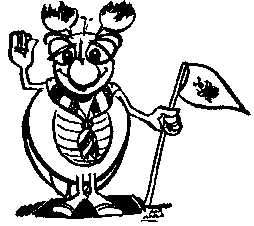 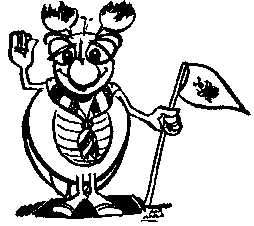 